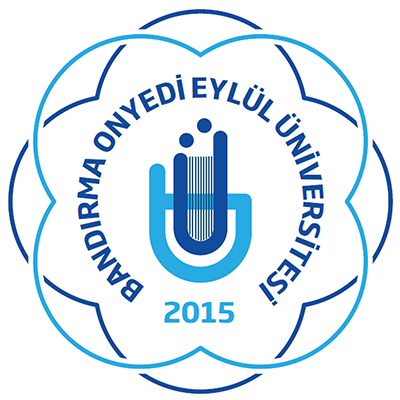 BANDIRMA ONYEDİ EYLÜL ÜNİVERSİTESİ TIP FAKÜLTESİ2021-2025 STRATEJİK PLAN 2023 YILI İZLEME RAPORUİÇİNDEKİLERYÖNETİCİ SUNUMU	iii1. BİR BAKIŞTA STRATEJİK PLAN	4A. Misyon	4B. Vizyon	4C. Temel Değerler	4D. Amaç ve Hedefler	5E. Temel Performans Göstergeleri 	62. GİRİŞ	7A. Stratejik Planın Amacı	7B. Stratejik Plan İzleme Kapsamı	7C. Stratejik Planın Hukuki Dayanakları	73. STRATEJİK PLAN İZLEME SÜRECİ	8A. Stratejik Plan İzleme Ekibi	84. BANDIRMA ONYEDİ EYLÜL ÜNİVERSİTESİ İLE TIP FAKÜLTESİ 2021-2025 STRATEJİK PLAN DÖNEMİNE AİT AMAÇ VE HEDEFLERİN İLİŞKİSİ	8A. Amaçlar ve Hrdefler	8B. Hedef Kartlar 	105. İZLEME VE DEĞERLENDİRME	23YÖNETİCİ SUNUMU Ülkemizin en genç tıp fakültelerinden biri olan Bandırma Onyedi Eylül Üniversitesi Tıp Fakültesi 16.06.2020 tarih ve 31157 sayılı Resmî Gazete’de yayımlanarak kurulmuştur.Fakültemizdeki akademik teşkilatlanmada Temel, Dahili ve Cerrahi Tıp Bilimleri olmak üzere üç bölüm bulunmasına rağmen öğrencilerimiz her üçündeki anabilim dallarından teorik ve uygulamalı dersler alarak tek böüm ve programdan mezun olmaktadırlar. Genç ve dinamik bir yapıya sahip olan fakültemiz, bir yandan kuruluş aşamasındaki akademik birimlerin oluşumu gerçekleştirirken, diğer yandan da mevcut akademik birimlerdeki öğretim üyeleri ile sağlık hizmeti sunumu, eğitim ve bilim alanında çalışmalarını sürdürmektedir. Niceliksel ve niteliksel büyümeyi birlikte başarmak, her şeyin giderek daha da hızlandığı ve rekabetin giderek arttığı bir dünyada kaliteli, etkili, güncel, uygulamalı ve rekabet edebilirliği yüksek bir eğitim-öğretim sunmak önemli önceliklerimizdendir.Günümüzde tıp fakültelerinden nitelikli bir akademik eğitim sunmaları, güçlü bir bilimsel araştırma altyapısı kurmaları ve nitelikli sağlık hizmeti vermeleri beklentisinin yüksek olduğu açıktır. Bandırma Onyedi Eylül Üniversitesi Tıp Fakültesi olarak her üç görevi de en iyi şekilde yerine getirebilmek için büyük bir gayret göstermekteyiz ve her geçen gün bu gayretleri daha da artırarak göstermeye devam edeceğiz.Şeffaflık ve katılımcılık ilkeleri ile hesap verme sorumluluğu çerçevesinde hazırladığımız planımızın tüm aşamalarında emeği geçen çalışanlarımıza ve paydaşlarımıza teşekkür eder, 2021-2025 Strateji Planının Fakültemize hayırlı, uğurlu olmasını dilerim.1. BİR BAKIŞTA STRATEJİK PLAN A. MisyonMilli ve manevi değerlerine saygılı, ülkesine, insanlığa toplumsal ve bireysel sağlık hizmeti sunumunu gerçekleştirebilecek, sosyal sorumluluklarının bilincinde, meslek etiğine saygılı, öğrenme isteğini canlı tutacak, ani, acil durumlar, afetler, endemi ve pandemilerde doğru yaklaşımlar sergileyebilecek, ekip çalışmasına önem veren, araştırma, gözlem, kıyas ve iletişim becerileri yüksek, bilimsel literatüre katkı veren, teknolojik gelişimlere uyum sağlayabilen hekimler ile uzmanlar yetiştirmek üzere akademik, fiziksel, teknik ve teçhizat donanımına sahip olmaktır. Sağlık hizmet sunumu, bilimsel araştırma ve eğitim üçgenini dengeleyerek üniversitemizin stratejik hedefleriyle eşgüdümlü bir şekilde gelişmek ve büyümek.B. VizyonGenç bir fakülte olarak sosyal sorumluluklarının bilinci içerisinde hareket ederek, sağlık hizmeti sunumu, eğitim ve araştırma alanlarında ulusal referans olabilmenin yanı sıra uluslararası rekabete katılabilme gayreti içerisinde olmaktır.C. Temel DeğerlerBandırma Onyedi Eylül Üniversitesi Tıp Fakültesi olarak;Eğitim – öğretimde; öğrenci odaklılık,Yetiştirdiği öğrencilerde; iş ahlakı, milli değerler ve ülkesine hizmet esaslı benliği,Bireysel kazanımlarda çeşitliliğe, insana, doğaya ve manevi değerlere saygılı görev anlayışı,Teşhis ve tedavide yenilikçi anlayış, bilimsel yaklaşım ve sonuç odaklı; grup çalışma bilinci,Sağlık hizmet sunumu için sürdürülebilir bir yapı oluşturmaya; pozitif katkı,İnsan sağlığının korunması ve iyileştirilmesi için sürekli; bilimsel çalışma ve üretim,Bilimsel çalışmalarında toplumun her kesiminin sağlığı için; katma değerli üretkenlik,Görev alanına ilişkin tüm süreçlerinde planlı uygulama yapan, uyguladıklarını kontrol ederek iyileştirmek için önlem alan anlayışa dayalı; kalite ve verimlilik,Bireysellikten uzak katılımcı bir anlayışla; paydaş odaklılık,Çalışmalarında; şeffaflık, güvenilirlik, tarafsızlık ve hesap verilebilirlik,Eğitim ve araştırmada; evrensellik,Temel değerleri ile hukuka, hakkaniyete ve İYİ YÖNETİM ilkelerine uygunluğu tüm yaşam döngüsünde benimsemiştir.D. Amaç ve HedeflerA1. Küresel rekabete uygun, nitelikli bireyler yetiştirecek şekilde eğitim-öğretimin kalitesini artırmak. ❖H1.1 Fakültemiz öğrencilerinin eğitimlerine Üniversitemiz yerleşkesinde devam edebilmeleri için tıp fakültesi eğitim öğretim alt yapısının oluşturmak.❖H1.2 Fakültemiz bünyesinde tıpta uzmalık eğitim programı ve lisansüstü programlarını  açma ve program sayılarını arttırmak ❖ H1.3 Fakültemizin  kendi kütüphane ve etüt salonunun  oluşturulması❖ H1.4 Birlikte kullanım protokolü imzalanan Bandırma Eğitim ve Araştırma Hastanesinin eğitim ve öğretime uygun hale getirilmesi için gerekli çalışmaları yapmak.A2. Ulusal ve uluslararası alanda araştırma geliştirme faaliyetlerini nitelik ve nicelik olarak artırmak, sanayi ile işbirliği ve girişimcilik kapasitesini geliştirmek.❖ H2.1 Akademik yayın sayısını nitelik ve nicelik olarak artırmak. ❖ H2.2 Ulusal ve uluslararası araştırma sayısını artırmak. ❖ H2.3 Araştırma altyapısını geliştirmek. A3. Sürdürülebilir kurum kültürü ile özgür ve özgün akademik düşünme ortamına temel oluşturacak fiziksel, sosyo-kültürel yapıyı ve insan kaynaklarını geliştirmek/güçlendirmek. ❖ H3.1 Fakültemiz Eğitim öğretim binasının ve morfoloji binasının yapılması.❖ H3.2 Paydaşlarla iletişim ve katılımcılığı arttırmak.❖ H3.3 Akademik ve idari personelin kişisel gelişimini desteklemek.A4. Tüm paydaşlarla işbirliği içerisinde çevresel, kültürel ve sosyal gelişmeye destek vererek toplumsal sorumluluk faaliyetlerini artırmak. ❖ H4.1 Sosyal sorumluluk faaliyetlerini artırmak, ❖ H4.2 Fakültenin toplumla bütünleşmesini sağlayacak birimleri oluşturmak ve faaliyetlerini artırmak.A5. Uluslararası işbirliklerini ve öğrenci-personel hareketliliğini artırmak. ❖ H5.1 Fakültenin uluslararasılaşması ve işbirliği sayısını artırmak. ❖ H5.2 Değişim programlarından yararlanan öğrenci ve personel sayısını artırmak.E. Temel Performans Göstergeleri Tablo 1: Temel Performans Göstergeleri2. GİRİŞA. Stratejik Planın AmacıFakültemizin misyonu, vizyonu ve temel değerleri ile uyumlu olarak belirlenen amaç ve hedefler doğrultusunda, kamu kaynaklarını etkili, ekonomik ve verimli bir şekilde kullanmak; hesap verilebilirlik ile mali saydamlığı sağlamaktır.B. Stratejik Plan İzleme Kapsamı2023 döneminde, Fakültemizin performans ölçütlerini ve bunları gerçekleştirme düzeyini kapsar.C. Stratejik Planın Hukuki DayanaklarıBu stratejik plan, 10.12.2003 tarih ve 5018 sayılı “Kamu Mali Yönetimi ve Kontrol Kanunu”nda yer alan stratejik planlamaya ilişkin hükümleri, 26/2/2018 tarihli ve 30344 sayılı Resmî Gazete’de yayımlanan Kamu İdarelerinde Stratejik Planlamaya İlişkin Usul ve Esaslar Hakkında Yönetmelik hükümlerinin ve “Üniversiteler için Stratejik Planlama Rehberi” hükümleri ve Bandırma Onyedi Eylül Üniversitesi 2021-2025 Stratejik Planı doğrultusunda 2023 Tıp Fakültesi Stratejik Plan İzleme Raporu hazırlanmıştır.3. STRATEJİK PLAN İZLEME SÜRECİA. Stratejik Plan İzleme EkibiTıp Fakültesi Dekanlığı koordinasyonunda, Tıp Fakültesi Birim Kalite Komisyonu temsilcilerinden oluşmuştur. Komisyon, stratejik plan izleme raporunu hazırlamış ve onaylanmak üzere dekanlığa sunmuştur. Tablo 2: Stratejik Plan İzleme Ekibi4. BANDIRMA ONYEDİ EYLÜL ÜNİVERSİTESİ İLE TIP FAKÜLTESİ 2021-2025 STRATEJİK PLAN DÖNEMİNE AİT AMAÇ VE HEDEFLERİN İLİŞKİSİA. Amaçlar ve HedeflerTıp Fakültesi’nin 2021-2025 stratejik plan dönemine ait amaç ve hedefler aşağıda verilmektedir. Hedef kartlarında (*) işaretli performans göstergelerinde kümülatif veri değerleri kullanılırken, (**) işaretli performans göstergelerinde ise yıllık veri değerleri kullanılmıştır. Tıp Fakültesi’nin 2021-2025 stratejik plan dönemine ait amaç ve hedefleri ile Bandırma Onyedi Eylül Üniversitesi 2021 -2025 stratejik plan raporuna ait amaç ve hedeflerinin ilişkisi aşağıda gösterilmiştir.A1. Küresel rekabete uygun, nitelikli bireyler yetiştirecek şekilde eğitim-öğretimin kalitesini artırmak. ❖H1.1 Fakültemiz öğrencilerinin eğitimlerine Üniversitemiz yerleşkesinde devam edebilmeleri için tıp fakültesi eğitim öğretim alt yapısının oluşturmak.❖H1.2 Fakültemiz bünyesinde tıpta uzmalık eğitim programı ve lisansüstü programlarını  açma ve program sayılarını arttırmak ❖ H1.3 Fakültemizin  kendi kütüphane ve etüt salonunun  oluşturulması❖ H1.4 Birlikte kullanım protokolü imzlanan Bandırma Eğitim ve Araştırma Hastanesinin eğitim ve öğretime uygun hale getirilmesi için gerekli çalışmaları yapmak.A2. Ulusal ve uluslararası alanda araştırma geliştirme faaliyetlerini nitelik ve nicelik olarak artırmak, sanayi ile işbirliği ve girişimcilik kapasitesini geliştirmek.❖ H2.1 Akademik yayın sayısını nitelik ve nicelik olarak artırmak. ❖ H2.2 Ulusal ve uluslararası araştırma sayısını artırmak. ❖ H2.3 Araştırma altyapısını geliştirmek. A3. Sürdürülebilir kurum kültürü ile özgür ve özgün akademik düşünme ortamına temel oluşturacak fiziksel, sosyo-kültürel yapıyı ve insan kaynaklarını geliştirmek/güçlendirmek. ❖ H3.1 Fakültemiz Eğitim öğretim binasının ve morfoloji binasının yapılması.❖ H3.2 Paydaşlarla iletişim ve katılımcılığı arttırmak.❖ H3.3 Akademik ve idari personelin kişisel gelişimini desteklemek.A4. Tüm paydaşlarla işbirliği içerisinde çevresel, kültürel ve sosyal gelişmeye destek vererek toplumsal sorumluluk faaliyetlerini artırmak. ❖ H4.1 Sosyal sorumluluk faaliyetlerini artırmak, ❖ H4.2 Fakültenin toplumla bütünleşmesini sağlayacak birimleri oluşturmak ve faaliyetlerini artırmak.A5. Uluslararası işbirliklerini ve öğrenci-personel hareketliliğini artırmak. ❖ H5.1 Fakültenin uluslararasılaşması ve işbirliği sayısını artırmak. ❖ H5.2 Değişim programlarından yararlanan öğrenci ve personel sayısını artırmak.Tablo 3: Sorumlu BirimS: Sorumlu Birim, İ: İşbirliği Yapılacak BirimB. Hedef Kartlar 5. İZLEME VE DEĞERLENDİRMETıp Fakültesi 2021-2025 Stratejik Planın 2023 yılı izleme raporu planda yer alan bütün faaliyetler ile tüm birimlerde yapılan ve yapılması gereken iyileştirme çalışmalarını kapsar. Planın yürürlüğe girmesinden sonra başlayacak olan izleme ve değerlendirme süreci ile amaç ve hedeflere ne ölçüde ulaşıldığı, performans göstergeleriyle belirlenip ortaya çıkacak sonuçlara göre eksikliklerin giderilmesi sağlanacaktır.Değerlendirmeler ile stratejik plandaki amaç, hedef ve performans göstergelerinin ilgililik, etkililik, etkinlik ve sürdürülebilirliği analiz edilmektedir. İzleme ve değerlendirme faaliyetleri, yöneticilere bilgiye dayalı kararlar ile amaç ve hedeflerden sapma olması halinde iyileştirme kararları almaları imkanını sağlar. İzleme ve değerlendirme sürecinde sorumluluk Rektöre ait olup hedeflerin ve ilgili performans göstergeleri ile risklerin analiz edilmesi ve sonuçların raporlanması ile izleme aşaması tamamlanacaktır. Bu bağlamda stratejik plan 6 aylık dönemler halinde izlenecek ve yıllık olarak raporlanacaktır. Bu süreçte Strateji Geliştirme Daire Başkanlığı ilgili raporları Rektörlük makamına sunacaktır.Prof.Dr. Hayrettin TEKÜMİTDekanPerformans GöstergeleriBaşlangıç DönemiDeğeri (2021)Plan Dönem Sonu Hedeflenen Değer (2023)PG.1.1.1. Alt yapı çalışmalarına ilişkin gerçekleşen proje sayısı00PG.1.1.2. Tıp Fakültesi inşaatının  tamamlanma oranı00PG.1.2.1. TUS öğrenci sayısı00PG.1.2.2. Lisansüstü  öğrenci sayısı00PG.1.2.3. Öğrenci başına düşen öğretim elemanı sayısı00,31PG.1.2.4. Lisansüstü eğitim veren anabilim dalı sayısı12PG.1.3.1. Abone olunan online ulusal ve uluslararsı veri tabanı sayısı 00PG.1.3.2. Fakülte kütüphanesinde öğrenci başına düşen kaynak sayısı 01,59PG.1.4.1. Eğitim amaçlı derslik sayısı *00PG.1.4.2. Eğitim amaçlı okuma salonu sayısı  *00PG.1.4.3. Eğitim amaçlı dinlenme odası sayısı *00PG.2.1.1. SCI, SCI-Expanded, SSCI, AHCI ve ESCI kapsamındaki dergilerde  yayınlanan yayın sayısı495PG.2.1.2. Toplam  yayın sayısı 19171PG.2.1.3. Öğretim elemanı başına düşen yayın sayısı 0,73,1PG.2.1.4. Toplam atıf sayısı 1641524PG.2.2.1. Ulusal (TÜBİTAK, Kalkınma Ajansı ve diğer) kamu kuruluşları tarafından desteklenen proje sayısı 06PG2.2.2. Uluslararası (AB, vb.) kuruluşlar tarafından desteklenen projelere başvuru sayısı 02PG.3.1.1. Üniversitedeki yerleşkelerindeki Tıp Fakültesi morfoloji binası (m2)*3000PG.3.1.2. Eğitim amaçlı multi disipliner öğrenci laboratuvarı sayısı 00PG.3.2.1. İç paydaş (akademik/idari personel) memnuniyet oranı (%) **00PG 3.2.2. İç paydaş (öğrenci) memnuniyet oranı (%) **00PG.2.3.1. Araştırma laboratuvarı sayısı00PG.2.3.2. Deney hayvanları laboratuvarı sayısı00PG.4.1.1. Öğrenciler tarafından yapılan sosyal sorumluluk proje/faaliyet sayısı * 00PG.4.1.2. Personel tarafından yapılan sosyal sorumluluk proje/faaliyet sayısı *00PG.4.2.1. Sürekli Eğitim Merkezi tarafından düzenlenen kurs sayısı *00PG.4.2.2. Fakültenin dış kurumlarla (STK, belediye, vb) yürütülen ortak işbirlikleri ve protokol sayısı *01PG.5.1.1. Dünya üniversite başarı sıralamalarında ilk bine giren yurt dışı üniversiteleri ile yapılan anlaşma sayısı *00PG.5.1.2. Toplam ikili uluslararası anlaşma sayısı *00PG.5.1.3. Yabancı uyruklu öğrenci sayısı *00PG.5.2.1. Yurtdışı öğrenci değişim programlarından yararlanan öğrenci sayısı **00PG.5.2.2. Yurtdışı personel değişim programlarından yararlanan personel sayısı **00Adı SoyadıBirimDoç. Dr. Çağdaş AKTANTemel Tıp Bilimleri Bölümü Dekan Yardımcısı (Başkan)Dr. Öğr. Üyesi Pelin TOROSTemel Tıp Bilimleri Bölümü (Üye)Dr. Öğr. Üyesi Perihan ERKAN ALKANTemel Tıp Bilimleri Bölümü (Üye)Dr. Öğr. Üyesi Muhammed NALBANTTemel Tıp Bilimleri Bölümü (Üye)Dr. Öğr. Üyesi Nergis KAYACANDahili Tıp Bilimleri Bölümü (Üye)Mahmut EVLİCEFakülte Sekreteri (Üye)Beyza Büşra YILDIRIMÖğrenci Temsilcisi (Üye)HEDEFREKTÖRLÜKTıp Fakültesi DekanlığıBandırma Eğitim ve Araştırma HastanesiPersonel D.B.Öğrenci İşleri D.B.Strateji Geliştirme D.B.Yapı İşleri ve Teknik D.B.Kütüphane ve Dokümantasyon D.B. Sağlık Kültür ve Spor D.B.Hukuk Müşavirliğiİdari ve Mali İşler D.B. Bilgi İşlem D.BUzaktan Eğitim Uygulama ve Araştıırma MerkeziDış İlişkiler KoordinatörlüğüKariyer MerkeziBilimsel Araştırma Projeleri Koordinatörlüğü Kalite Koordinatörlüğü.Sürekli Eğitim Merkezi Teknoloji Transfer OfisiAkıllı Ulaşım Sistemleri Uygulama ve Araştırma MerkeziKurumsal İletişim Koordinatörliği(H1.1)Sİİİİİ(H1.2)İSİİİİİ(H1.3)Sİİİİİ(H1.4)İSİİ(H2.1)Sİİ(H2.2)İİS(H2.3)Sİİİ(H3.1)İSİİİİ(H3.2)İSİİİİ(H4.1)İSİ(H4.2)İİİSİ(H5.1)İİS(H5.2)İİİSAmaç (A1)Küresel rekabete uygun, nitelikli bireyler yetiştirecek şekilde eğitim-öğretimin kalitesini artırmakKüresel rekabete uygun, nitelikli bireyler yetiştirecek şekilde eğitim-öğretimin kalitesini artırmakKüresel rekabete uygun, nitelikli bireyler yetiştirecek şekilde eğitim-öğretimin kalitesini artırmakKüresel rekabete uygun, nitelikli bireyler yetiştirecek şekilde eğitim-öğretimin kalitesini artırmakKüresel rekabete uygun, nitelikli bireyler yetiştirecek şekilde eğitim-öğretimin kalitesini artırmakHedef (H1.2) Fakültemiz bünyesinde tıpta uzmalık eğitim programı ve lisansüstü programlarını  açma ve program sayılarını arttırmak Fakültemiz bünyesinde tıpta uzmalık eğitim programı ve lisansüstü programlarını  açma ve program sayılarını arttırmak Fakültemiz bünyesinde tıpta uzmalık eğitim programı ve lisansüstü programlarını  açma ve program sayılarını arttırmak Fakültemiz bünyesinde tıpta uzmalık eğitim programı ve lisansüstü programlarını  açma ve program sayılarını arttırmak Fakültemiz bünyesinde tıpta uzmalık eğitim programı ve lisansüstü programlarını  açma ve program sayılarını arttırmak Performans GöstergeleriHedefe Etkisi (%)Plan Dönemi Başlangıç Değeri (A) (2021)İzleme Dönemindeki Yılsonu Hedeflenen Değer (B) (2023)İzleme Dönemindeki Gerçekleşme Değeri (C) (2023)Performans (%) (C-A)/(B-A)(D)PG.1.2.1. TUS öğrenci sayısı %25000%0PG.1.2.2. Lisansüstü  öğrenci sayısı%25000%0PG.1.2.3. Öğrenci başına düşen öğretim elemanı sayısı%2500,340,17%200PG.1.2.4. Lisansüstüeğitim veren anabilim dalı sayısı%25022%100Sorumlu BirimTıp Fakültesi DekanlığıTıp Fakültesi DekanlığıTıp Fakültesi DekanlığıTıp Fakültesi DekanlığıTıp Fakültesi Dekanlığıİşbirliği Yapılacak Birim(ler)Bandırma  Eğitim ve Araştırma Hastanesi,  Ensititüler, Yapı İşleri Daire Başkanlığı, Personel Daire Başkanlığı, Balıkesir Üniversitesi Deney Hayvanları Üretim Bakım Uygulama ve Araştırma MerkeziBandırma  Eğitim ve Araştırma Hastanesi,  Ensititüler, Yapı İşleri Daire Başkanlığı, Personel Daire Başkanlığı, Balıkesir Üniversitesi Deney Hayvanları Üretim Bakım Uygulama ve Araştırma MerkeziBandırma  Eğitim ve Araştırma Hastanesi,  Ensititüler, Yapı İşleri Daire Başkanlığı, Personel Daire Başkanlığı, Balıkesir Üniversitesi Deney Hayvanları Üretim Bakım Uygulama ve Araştırma MerkeziBandırma  Eğitim ve Araştırma Hastanesi,  Ensititüler, Yapı İşleri Daire Başkanlığı, Personel Daire Başkanlığı, Balıkesir Üniversitesi Deney Hayvanları Üretim Bakım Uygulama ve Araştırma MerkeziBandırma  Eğitim ve Araştırma Hastanesi,  Ensititüler, Yapı İşleri Daire Başkanlığı, Personel Daire Başkanlığı, Balıkesir Üniversitesi Deney Hayvanları Üretim Bakım Uygulama ve Araştırma MerkeziRisklerAkademik  kadrolar bu talebe karşılık verecek düzeyde değildir. Tıpta uzmanlık programı için TUK’tan kadro verilmemesiLisansüstü program açılmasınaYÖK tarafından izin verilmemesi Akademik  kadrolar bu talebe karşılık verecek düzeyde değildir. Tıpta uzmanlık programı için TUK’tan kadro verilmemesiLisansüstü program açılmasınaYÖK tarafından izin verilmemesi Akademik  kadrolar bu talebe karşılık verecek düzeyde değildir. Tıpta uzmanlık programı için TUK’tan kadro verilmemesiLisansüstü program açılmasınaYÖK tarafından izin verilmemesi Akademik  kadrolar bu talebe karşılık verecek düzeyde değildir. Tıpta uzmanlık programı için TUK’tan kadro verilmemesiLisansüstü program açılmasınaYÖK tarafından izin verilmemesi Akademik  kadrolar bu talebe karşılık verecek düzeyde değildir. Tıpta uzmanlık programı için TUK’tan kadro verilmemesiLisansüstü program açılmasınaYÖK tarafından izin verilmemesi StratejilerEksik öğretim üyeleri tamamlanacaktır. Eğitim ve öğretim faaliyetlerini geliştirmek için akademik kadro talebinde bulunulacaktır, Laboratuvarların oluşturulması için mali destek sağlamak  ve lisansüstü program açılması için YÖK’ün standartlarına uygun başvuruda bulunmak Eksik öğretim üyeleri tamamlanacaktır. Eğitim ve öğretim faaliyetlerini geliştirmek için akademik kadro talebinde bulunulacaktır, Laboratuvarların oluşturulması için mali destek sağlamak  ve lisansüstü program açılması için YÖK’ün standartlarına uygun başvuruda bulunmak Eksik öğretim üyeleri tamamlanacaktır. Eğitim ve öğretim faaliyetlerini geliştirmek için akademik kadro talebinde bulunulacaktır, Laboratuvarların oluşturulması için mali destek sağlamak  ve lisansüstü program açılması için YÖK’ün standartlarına uygun başvuruda bulunmak Eksik öğretim üyeleri tamamlanacaktır. Eğitim ve öğretim faaliyetlerini geliştirmek için akademik kadro talebinde bulunulacaktır, Laboratuvarların oluşturulması için mali destek sağlamak  ve lisansüstü program açılması için YÖK’ün standartlarına uygun başvuruda bulunmak Eksik öğretim üyeleri tamamlanacaktır. Eğitim ve öğretim faaliyetlerini geliştirmek için akademik kadro talebinde bulunulacaktır, Laboratuvarların oluşturulması için mali destek sağlamak  ve lisansüstü program açılması için YÖK’ün standartlarına uygun başvuruda bulunmak Maliyet Tahmini2000.000,00 TL2000.000,00 TL2000.000,00 TL2000.000,00 TL2000.000,00 TLTespitler Yeterli sayıda öğretim elemanı ve araştırma faaliyelerinde kullanılacak laboratuvar ve hastane  imkanları   bulunmamaktadır.Yeterli sayıda öğretim elemanı ve araştırma faaliyelerinde kullanılacak laboratuvar ve hastane  imkanları   bulunmamaktadır.Yeterli sayıda öğretim elemanı ve araştırma faaliyelerinde kullanılacak laboratuvar ve hastane  imkanları   bulunmamaktadır.Yeterli sayıda öğretim elemanı ve araştırma faaliyelerinde kullanılacak laboratuvar ve hastane  imkanları   bulunmamaktadır.Yeterli sayıda öğretim elemanı ve araştırma faaliyelerinde kullanılacak laboratuvar ve hastane  imkanları   bulunmamaktadır.İhtiyaçlarÖğretim üyesi sayısının artırılması Araştırma laboratuvarları için fiziki alanların oluşturulması Araştırma laboratuvarları için gerekli alt yapı desteklerinin sağlanması.Öğretim üyesi sayısının artırılması Araştırma laboratuvarları için fiziki alanların oluşturulması Araştırma laboratuvarları için gerekli alt yapı desteklerinin sağlanması.Öğretim üyesi sayısının artırılması Araştırma laboratuvarları için fiziki alanların oluşturulması Araştırma laboratuvarları için gerekli alt yapı desteklerinin sağlanması.Öğretim üyesi sayısının artırılması Araştırma laboratuvarları için fiziki alanların oluşturulması Araştırma laboratuvarları için gerekli alt yapı desteklerinin sağlanması.Öğretim üyesi sayısının artırılması Araştırma laboratuvarları için fiziki alanların oluşturulması Araştırma laboratuvarları için gerekli alt yapı desteklerinin sağlanması.Amaç (A1)Küresel rekabete uygun, nitelikli bireyler yetiştirecek şekilde eğitim-öğretimin kalitesini artırmakKüresel rekabete uygun, nitelikli bireyler yetiştirecek şekilde eğitim-öğretimin kalitesini artırmakKüresel rekabete uygun, nitelikli bireyler yetiştirecek şekilde eğitim-öğretimin kalitesini artırmakKüresel rekabete uygun, nitelikli bireyler yetiştirecek şekilde eğitim-öğretimin kalitesini artırmakKüresel rekabete uygun, nitelikli bireyler yetiştirecek şekilde eğitim-öğretimin kalitesini artırmakHedef (H1.3)Fakültemizin  kendi kütüphane ve etüt salonunun  oluşturulması Fakültemizin  kendi kütüphane ve etüt salonunun  oluşturulması Fakültemizin  kendi kütüphane ve etüt salonunun  oluşturulması Fakültemizin  kendi kütüphane ve etüt salonunun  oluşturulması Fakültemizin  kendi kütüphane ve etüt salonunun  oluşturulması Performans GöstergeleriHedefe Etkisi (%)Plan Dönemi Başlangıç Değeri (A) (2021)İzleme Dönemindeki Yılsonu Hedeflenen Değer (B) (2023)İzleme Dönemindeki Gerçekleşme Değeri (C) (2023)Performans (%) (C-A)/(B-A)(D)PG.1.3.1.  Abone olunan online ulusal ve uluslararsı veri tabanı sayısı %50011PG.1.3.2.  Fakülte kütüphanesinde öğrenci başına düşen kaynak sayısı %500200Sorumlu BirimTıp  Fakültesi Dekanlığı Tıp  Fakültesi Dekanlığı Tıp  Fakültesi Dekanlığı Tıp  Fakültesi Dekanlığı Tıp  Fakültesi Dekanlığı İşbirliği Yapılacak Birim(ler)Kütüphane ve Dokümantasyon Daire Başkanlığı Kütüphane ve Dokümantasyon Daire Başkanlığı Kütüphane ve Dokümantasyon Daire Başkanlığı Kütüphane ve Dokümantasyon Daire Başkanlığı Kütüphane ve Dokümantasyon Daire Başkanlığı RisklerBütçenin yetersiz olması Fakültemize tahsis edilecek alanda  kütüphane ve etüt salonu için yeterli alanın olmaması Bütçenin yetersiz olması Fakültemize tahsis edilecek alanda  kütüphane ve etüt salonu için yeterli alanın olmaması Bütçenin yetersiz olması Fakültemize tahsis edilecek alanda  kütüphane ve etüt salonu için yeterli alanın olmaması Bütçenin yetersiz olması Fakültemize tahsis edilecek alanda  kütüphane ve etüt salonu için yeterli alanın olmaması Bütçenin yetersiz olması Fakültemize tahsis edilecek alanda  kütüphane ve etüt salonu için yeterli alanın olmaması StratejilerFinansal kaynakların artırılması yönünde çalışmalar yapılacaktır.Düşük maliyetle  farklı veri tabanlarına erişim imkanı sağlanacaktır.Kişisel kütüphane giriş sistemi ile 7-24 etüt salonlarına erişim imkanı sağlanacaktır.Finansal kaynakların artırılması yönünde çalışmalar yapılacaktır.Düşük maliyetle  farklı veri tabanlarına erişim imkanı sağlanacaktır.Kişisel kütüphane giriş sistemi ile 7-24 etüt salonlarına erişim imkanı sağlanacaktır.Finansal kaynakların artırılması yönünde çalışmalar yapılacaktır.Düşük maliyetle  farklı veri tabanlarına erişim imkanı sağlanacaktır.Kişisel kütüphane giriş sistemi ile 7-24 etüt salonlarına erişim imkanı sağlanacaktır.Finansal kaynakların artırılması yönünde çalışmalar yapılacaktır.Düşük maliyetle  farklı veri tabanlarına erişim imkanı sağlanacaktır.Kişisel kütüphane giriş sistemi ile 7-24 etüt salonlarına erişim imkanı sağlanacaktır.Finansal kaynakların artırılması yönünde çalışmalar yapılacaktır.Düşük maliyetle  farklı veri tabanlarına erişim imkanı sağlanacaktır.Kişisel kütüphane giriş sistemi ile 7-24 etüt salonlarına erişim imkanı sağlanacaktır.Maliyet Tahmini200.000 TL200.000 TL200.000 TL200.000 TL200.000 TLTespitler Fiziki imkan yetersizliği sebebi ile fakültemiz kütüphane ve etüt salonunun olmaması. Fiziki imkan yetersizliği sebebi ile fakültemiz kütüphane ve etüt salonunun olmaması. Fiziki imkan yetersizliği sebebi ile fakültemiz kütüphane ve etüt salonunun olmaması. Fiziki imkan yetersizliği sebebi ile fakültemiz kütüphane ve etüt salonunun olmaması. Fiziki imkan yetersizliği sebebi ile fakültemiz kütüphane ve etüt salonunun olmaması. Amaç (A1)Küresel rekabete uygun, nitelikli bireyler yetiştirecek şekilde eğitim-öğretimin kalitesini artırmakKüresel rekabete uygun, nitelikli bireyler yetiştirecek şekilde eğitim-öğretimin kalitesini artırmakKüresel rekabete uygun, nitelikli bireyler yetiştirecek şekilde eğitim-öğretimin kalitesini artırmakKüresel rekabete uygun, nitelikli bireyler yetiştirecek şekilde eğitim-öğretimin kalitesini artırmakKüresel rekabete uygun, nitelikli bireyler yetiştirecek şekilde eğitim-öğretimin kalitesini artırmakHedef (H1.4)Birlikte kullanım protokolü imzalanan Bandırma Eğitim ve Araştırma Hastanesinin eğitim ve öğretime uygun hale getirilmesi için gerekli çalışmaları yapmak.Birlikte kullanım protokolü imzalanan Bandırma Eğitim ve Araştırma Hastanesinin eğitim ve öğretime uygun hale getirilmesi için gerekli çalışmaları yapmak.Birlikte kullanım protokolü imzalanan Bandırma Eğitim ve Araştırma Hastanesinin eğitim ve öğretime uygun hale getirilmesi için gerekli çalışmaları yapmak.Birlikte kullanım protokolü imzalanan Bandırma Eğitim ve Araştırma Hastanesinin eğitim ve öğretime uygun hale getirilmesi için gerekli çalışmaları yapmak.Birlikte kullanım protokolü imzalanan Bandırma Eğitim ve Araştırma Hastanesinin eğitim ve öğretime uygun hale getirilmesi için gerekli çalışmaları yapmak.Performans GöstergeleriHedefe Etkisi (%)Plan Dönemi Başlangıç Değeri (A) (2021)İzleme Dönemindeki Yılsonu Hedeflenen Değer (B) (2023)İzleme Dönemindeki Gerçekleşme Değeri (C) (2023)Performans (%) (C-A)/(B-A)(D)PG.1.4.1. Eğitim amaçlı derslik sayısı *%80000%0PG.1.4.2. Eğitim amaçlı okuma salonu sayısı  *%10000%0PG.1.4.3. Dinlenme odası sayısı *%10000%0Sorumlu BirimTC Balıkesir İl Sağlık Müdürlüğü, Bandırma Eğitim Araştırma HastanesiTC Balıkesir İl Sağlık Müdürlüğü, Bandırma Eğitim Araştırma HastanesiTC Balıkesir İl Sağlık Müdürlüğü, Bandırma Eğitim Araştırma HastanesiTC Balıkesir İl Sağlık Müdürlüğü, Bandırma Eğitim Araştırma HastanesiTC Balıkesir İl Sağlık Müdürlüğü, Bandırma Eğitim Araştırma Hastanesiİşbirliği Yapılacak Birim(ler)Kamu Hastaneler Birliği, İl Sağlık Müdürlüğü, Tıp Fakültesi DekanlığıKamu Hastaneler Birliği, İl Sağlık Müdürlüğü, Tıp Fakültesi DekanlığıKamu Hastaneler Birliği, İl Sağlık Müdürlüğü, Tıp Fakültesi DekanlığıKamu Hastaneler Birliği, İl Sağlık Müdürlüğü, Tıp Fakültesi DekanlığıKamu Hastaneler Birliği, İl Sağlık Müdürlüğü, Tıp Fakültesi DekanlığıRisklerHastane binasının eski ve yetersiz olması,Pandeminin devam etmesi,Afiliasyon protokolünün sonlanması, Hastane binasının eski ve yetersiz olması,Pandeminin devam etmesi,Afiliasyon protokolünün sonlanması, Hastane binasının eski ve yetersiz olması,Pandeminin devam etmesi,Afiliasyon protokolünün sonlanması, Hastane binasının eski ve yetersiz olması,Pandeminin devam etmesi,Afiliasyon protokolünün sonlanması, Hastane binasının eski ve yetersiz olması,Pandeminin devam etmesi,Afiliasyon protokolünün sonlanması, StratejilerBandırma Eğitim Araştırma Hastanesi ile işbirliği çerçevesinde görüşmeler yapmak.Bandırma Eğitim Araştırma Hastanesi ile işbirliği çerçevesinde görüşmeler yapmak.Bandırma Eğitim Araştırma Hastanesi ile işbirliği çerçevesinde görüşmeler yapmak.Bandırma Eğitim Araştırma Hastanesi ile işbirliği çerçevesinde görüşmeler yapmak.Bandırma Eğitim Araştırma Hastanesi ile işbirliği çerçevesinde görüşmeler yapmak.Maliyet Tahmini0,00 TL0,00 TL0,00 TL0,00 TL0,00 TLTespitler Üniversite hastanesi olarak tasarlanmamış olması.Sağlıkla ilgili tanı, teşhis ve tedavi hizmeti verilen fiziksel alanında eksiklikler olmasıÜniversite hastanesi olarak tasarlanmamış olması.Sağlıkla ilgili tanı, teşhis ve tedavi hizmeti verilen fiziksel alanında eksiklikler olmasıÜniversite hastanesi olarak tasarlanmamış olması.Sağlıkla ilgili tanı, teşhis ve tedavi hizmeti verilen fiziksel alanında eksiklikler olmasıÜniversite hastanesi olarak tasarlanmamış olması.Sağlıkla ilgili tanı, teşhis ve tedavi hizmeti verilen fiziksel alanında eksiklikler olmasıÜniversite hastanesi olarak tasarlanmamış olması.Sağlıkla ilgili tanı, teşhis ve tedavi hizmeti verilen fiziksel alanında eksiklikler olmasıİhtiyaçlarYeni Hastane binasının yapılması,Sağlıkla ilgili tanı, teşhis ve tedavi hizmeti verilen fiziksel alanında eksikliklerin giderilmesiYeni Hastane binasının yapılması,Sağlıkla ilgili tanı, teşhis ve tedavi hizmeti verilen fiziksel alanında eksikliklerin giderilmesiYeni Hastane binasının yapılması,Sağlıkla ilgili tanı, teşhis ve tedavi hizmeti verilen fiziksel alanında eksikliklerin giderilmesiYeni Hastane binasının yapılması,Sağlıkla ilgili tanı, teşhis ve tedavi hizmeti verilen fiziksel alanında eksikliklerin giderilmesiYeni Hastane binasının yapılması,Sağlıkla ilgili tanı, teşhis ve tedavi hizmeti verilen fiziksel alanında eksikliklerin giderilmesiAmaç (A4)Tüm paydaşlarla işbirliği içerisinde çevresel, kültürel ve sosyal gelişmeye destek vererek toplumsal sorumluluk faaliyetlerini artırmak.Tüm paydaşlarla işbirliği içerisinde çevresel, kültürel ve sosyal gelişmeye destek vererek toplumsal sorumluluk faaliyetlerini artırmak.Tüm paydaşlarla işbirliği içerisinde çevresel, kültürel ve sosyal gelişmeye destek vererek toplumsal sorumluluk faaliyetlerini artırmak.Tüm paydaşlarla işbirliği içerisinde çevresel, kültürel ve sosyal gelişmeye destek vererek toplumsal sorumluluk faaliyetlerini artırmak.Tüm paydaşlarla işbirliği içerisinde çevresel, kültürel ve sosyal gelişmeye destek vererek toplumsal sorumluluk faaliyetlerini artırmak.Hedef (H4.1)Sosyal sorumluluk faaliyetlerini artırmak,Sosyal sorumluluk faaliyetlerini artırmak,Sosyal sorumluluk faaliyetlerini artırmak,Sosyal sorumluluk faaliyetlerini artırmak,Sosyal sorumluluk faaliyetlerini artırmak,Performans GöstergeleriHedefe Etkisi (%)Plan Dönemi Başlangıç Değeri (A) (2021)İzleme Dönemindeki Yılsonu Hedeflenen Değer (B) (2023)İzleme Dönemindeki Gerçekleşme Değeri (C) (2023)Performans (%) (C-A)/(B-A)(D)PG.4.1.1. Öğrenciler tarafından yapılan sosyal sorumluluk proje/faaliyet sayısı **%60000%0PG.4.1.2. Personel tarafından yapılan sosyal sorumluluk proje/faaliyet sayısı **%40 000%0Sorumlu BirimTıp Fakültesi DekanlığıTıp Fakültesi DekanlığıTıp Fakültesi DekanlığıTıp Fakültesi DekanlığıTıp Fakültesi Dekanlığıİşbirliği Yapılacak Birim(ler)Sağlık, Kültür ve Spor Daire Başkanlığı, Eğitim Birimleri, Sürekli Eğitim Merkezi Müdürlüğü, Kurumsal İletişim Koordinatörlüğü, Kariyer Merkezi Müdürlüğü, Öğrenci İşleri Daire Başkanlığı, Personel Daire BaşkanlığıSağlık, Kültür ve Spor Daire Başkanlığı, Eğitim Birimleri, Sürekli Eğitim Merkezi Müdürlüğü, Kurumsal İletişim Koordinatörlüğü, Kariyer Merkezi Müdürlüğü, Öğrenci İşleri Daire Başkanlığı, Personel Daire BaşkanlığıSağlık, Kültür ve Spor Daire Başkanlığı, Eğitim Birimleri, Sürekli Eğitim Merkezi Müdürlüğü, Kurumsal İletişim Koordinatörlüğü, Kariyer Merkezi Müdürlüğü, Öğrenci İşleri Daire Başkanlığı, Personel Daire BaşkanlığıSağlık, Kültür ve Spor Daire Başkanlığı, Eğitim Birimleri, Sürekli Eğitim Merkezi Müdürlüğü, Kurumsal İletişim Koordinatörlüğü, Kariyer Merkezi Müdürlüğü, Öğrenci İşleri Daire Başkanlığı, Personel Daire BaşkanlığıSağlık, Kültür ve Spor Daire Başkanlığı, Eğitim Birimleri, Sürekli Eğitim Merkezi Müdürlüğü, Kurumsal İletişim Koordinatörlüğü, Kariyer Merkezi Müdürlüğü, Öğrenci İşleri Daire Başkanlığı, Personel Daire BaşkanlığıRisklerDüzenlenecek sosyal sorumluluk faaliyetlerine katılımın beklenen düzeyde olmaması,Halihazırda sosyal/sportif amaçlı kullanılan alanların azlığı,Üniversite tarafından yeterli bütçe ayrılamaması,Düzenlenecek sosyal sorumluluk faaliyetlerine katılımın beklenen düzeyde olmaması,Halihazırda sosyal/sportif amaçlı kullanılan alanların azlığı,Üniversite tarafından yeterli bütçe ayrılamaması,Düzenlenecek sosyal sorumluluk faaliyetlerine katılımın beklenen düzeyde olmaması,Halihazırda sosyal/sportif amaçlı kullanılan alanların azlığı,Üniversite tarafından yeterli bütçe ayrılamaması,Düzenlenecek sosyal sorumluluk faaliyetlerine katılımın beklenen düzeyde olmaması,Halihazırda sosyal/sportif amaçlı kullanılan alanların azlığı,Üniversite tarafından yeterli bütçe ayrılamaması,Düzenlenecek sosyal sorumluluk faaliyetlerine katılımın beklenen düzeyde olmaması,Halihazırda sosyal/sportif amaçlı kullanılan alanların azlığı,Üniversite tarafından yeterli bütçe ayrılamaması,StratejilerSosyal ve sportif alanların tüm planlara dahil edilmesi,Fakültenin toplum odaklı faaliyetler düzenlemesinin kolaylaştırılması ve teşvik edilmesi, Fakülte öğrenci topluluklarının sözkonusu faaliyetlerinin oluşturulması için desteklenmesiSosyal ve sportif alanların tüm planlara dahil edilmesi,Fakültenin toplum odaklı faaliyetler düzenlemesinin kolaylaştırılması ve teşvik edilmesi, Fakülte öğrenci topluluklarının sözkonusu faaliyetlerinin oluşturulması için desteklenmesiSosyal ve sportif alanların tüm planlara dahil edilmesi,Fakültenin toplum odaklı faaliyetler düzenlemesinin kolaylaştırılması ve teşvik edilmesi, Fakülte öğrenci topluluklarının sözkonusu faaliyetlerinin oluşturulması için desteklenmesiSosyal ve sportif alanların tüm planlara dahil edilmesi,Fakültenin toplum odaklı faaliyetler düzenlemesinin kolaylaştırılması ve teşvik edilmesi, Fakülte öğrenci topluluklarının sözkonusu faaliyetlerinin oluşturulması için desteklenmesiSosyal ve sportif alanların tüm planlara dahil edilmesi,Fakültenin toplum odaklı faaliyetler düzenlemesinin kolaylaştırılması ve teşvik edilmesi, Fakülte öğrenci topluluklarının sözkonusu faaliyetlerinin oluşturulması için desteklenmesiMaliyet Tahmini100.000,00 TL100.000,00 TL100.000,00 TL100.000,00 TL100.000,00 TLTespitler Toplum yararına düzenlenen kurs sayısının yetersiz olması,Toplumun yararlanabileceği Fakültemiz imkanlarının olmaması, Kurumsal yapılanmanın olmaması Toplum yararına düzenlenen kurs sayısının yetersiz olması,Toplumun yararlanabileceği Fakültemiz imkanlarının olmaması, Kurumsal yapılanmanın olmaması Toplum yararına düzenlenen kurs sayısının yetersiz olması,Toplumun yararlanabileceği Fakültemiz imkanlarının olmaması, Kurumsal yapılanmanın olmaması Toplum yararına düzenlenen kurs sayısının yetersiz olması,Toplumun yararlanabileceği Fakültemiz imkanlarının olmaması, Kurumsal yapılanmanın olmaması Toplum yararına düzenlenen kurs sayısının yetersiz olması,Toplumun yararlanabileceği Fakültemiz imkanlarının olmaması, Kurumsal yapılanmanın olmaması İhtiyaçlarSosyal ve sportif altyapı olanaklarının da geliştirilmesi,Tanıtıcı etkinliklerin yürütülmesi ve modern tesislerin kurulması,Finansal ve mali kaynak desteğinin sağlanması.Sosyal ve sportif altyapı olanaklarının da geliştirilmesi,Tanıtıcı etkinliklerin yürütülmesi ve modern tesislerin kurulması,Finansal ve mali kaynak desteğinin sağlanması.Sosyal ve sportif altyapı olanaklarının da geliştirilmesi,Tanıtıcı etkinliklerin yürütülmesi ve modern tesislerin kurulması,Finansal ve mali kaynak desteğinin sağlanması.Sosyal ve sportif altyapı olanaklarının da geliştirilmesi,Tanıtıcı etkinliklerin yürütülmesi ve modern tesislerin kurulması,Finansal ve mali kaynak desteğinin sağlanması.Sosyal ve sportif altyapı olanaklarının da geliştirilmesi,Tanıtıcı etkinliklerin yürütülmesi ve modern tesislerin kurulması,Finansal ve mali kaynak desteğinin sağlanması.Amaç (A4)Tüm paydaşlarla işbirliği içerisinde çevresel, kültürel ve sosyal gelişmeye destek vererek toplumsal sorumluluk faaliyetlerini artırmak.Tüm paydaşlarla işbirliği içerisinde çevresel, kültürel ve sosyal gelişmeye destek vererek toplumsal sorumluluk faaliyetlerini artırmak.Tüm paydaşlarla işbirliği içerisinde çevresel, kültürel ve sosyal gelişmeye destek vererek toplumsal sorumluluk faaliyetlerini artırmak.Tüm paydaşlarla işbirliği içerisinde çevresel, kültürel ve sosyal gelişmeye destek vererek toplumsal sorumluluk faaliyetlerini artırmak.Tüm paydaşlarla işbirliği içerisinde çevresel, kültürel ve sosyal gelişmeye destek vererek toplumsal sorumluluk faaliyetlerini artırmak.Hedef (H4.2)Fakültenin toplumla bütünleşmesini sağlayacak birimleri oluşturmak ve faaliyetlerini artırmak.Fakültenin toplumla bütünleşmesini sağlayacak birimleri oluşturmak ve faaliyetlerini artırmak.Fakültenin toplumla bütünleşmesini sağlayacak birimleri oluşturmak ve faaliyetlerini artırmak.Fakültenin toplumla bütünleşmesini sağlayacak birimleri oluşturmak ve faaliyetlerini artırmak.Fakültenin toplumla bütünleşmesini sağlayacak birimleri oluşturmak ve faaliyetlerini artırmak.Performans GöstergeleriHedefe Etkisi (%)Plan Dönemi Başlangıç Değeri (A) (2021)İzleme Dönemindeki Yılsonu Hedeflenen Değer (B) (2023)İzleme Dönemindeki Gerçekleşme Değeri (C) (2023)Performans (%) (C-A)/(B-A)(D)PG.4.2.1. Sürekli Eğitim Merkezi tarafından düzenlenen kurs sayısı **%50000%0PG.4.2.2. Fakültenin dış kurumlarla (STK, belediye, vb) yürütülen ortak işbirlikleri ve protokol sayısı **%50000%0Sorumlu BirimTıp Fakültesi DekanlığıTıp Fakültesi DekanlığıTıp Fakültesi DekanlığıTıp Fakültesi DekanlığıTıp Fakültesi Dekanlığıİşbirliği Yapılacak Birim(ler)Rektörlük, Sürekli Eğitim Merkezi, Çocuk Eğitimi Uygulama ve Araştırma Merkezi Müdürlüğü, Sağlık Kültür ve Spor Daire Başkanlığı, Kurumsal İletişim Koordinatörlüğü, Hukuk Müşavirliği,Rektörlük, Sürekli Eğitim Merkezi, Çocuk Eğitimi Uygulama ve Araştırma Merkezi Müdürlüğü, Sağlık Kültür ve Spor Daire Başkanlığı, Kurumsal İletişim Koordinatörlüğü, Hukuk Müşavirliği,Rektörlük, Sürekli Eğitim Merkezi, Çocuk Eğitimi Uygulama ve Araştırma Merkezi Müdürlüğü, Sağlık Kültür ve Spor Daire Başkanlığı, Kurumsal İletişim Koordinatörlüğü, Hukuk Müşavirliği,Rektörlük, Sürekli Eğitim Merkezi, Çocuk Eğitimi Uygulama ve Araştırma Merkezi Müdürlüğü, Sağlık Kültür ve Spor Daire Başkanlığı, Kurumsal İletişim Koordinatörlüğü, Hukuk Müşavirliği,Rektörlük, Sürekli Eğitim Merkezi, Çocuk Eğitimi Uygulama ve Araştırma Merkezi Müdürlüğü, Sağlık Kültür ve Spor Daire Başkanlığı, Kurumsal İletişim Koordinatörlüğü, Hukuk Müşavirliği,RisklerPlanlanan akademik ve sektörel etkinlikler için Sürekli Eğitim Merkezinin olmaması, Fiziksel altyapı yetersizliği,Gerekli öğretim elemanlarının eksikliği,Planlanan akademik ve sektörel etkinlikler için Sürekli Eğitim Merkezinin olmaması, Fiziksel altyapı yetersizliği,Gerekli öğretim elemanlarının eksikliği,Planlanan akademik ve sektörel etkinlikler için Sürekli Eğitim Merkezinin olmaması, Fiziksel altyapı yetersizliği,Gerekli öğretim elemanlarının eksikliği,Planlanan akademik ve sektörel etkinlikler için Sürekli Eğitim Merkezinin olmaması, Fiziksel altyapı yetersizliği,Gerekli öğretim elemanlarının eksikliği,Planlanan akademik ve sektörel etkinlikler için Sürekli Eğitim Merkezinin olmaması, Fiziksel altyapı yetersizliği,Gerekli öğretim elemanlarının eksikliği,StratejilerSürekli Eğitim Merkezinin kurulması.Hedef kitleye ulaşma konusunda gerekli tanıtım ve tutundurma çalışmalarının yerine getirilmesi, Sadece akademiden sektöre değil, sektörden akademiye de olacak şekilde karşılıklı bilgi transferini teşvik edecek gerekli önlemlerin alınması,Fiziksel altyapının iyileştirilmesi,Sürekli Eğitim Merkezinin kurulması.Hedef kitleye ulaşma konusunda gerekli tanıtım ve tutundurma çalışmalarının yerine getirilmesi, Sadece akademiden sektöre değil, sektörden akademiye de olacak şekilde karşılıklı bilgi transferini teşvik edecek gerekli önlemlerin alınması,Fiziksel altyapının iyileştirilmesi,Sürekli Eğitim Merkezinin kurulması.Hedef kitleye ulaşma konusunda gerekli tanıtım ve tutundurma çalışmalarının yerine getirilmesi, Sadece akademiden sektöre değil, sektörden akademiye de olacak şekilde karşılıklı bilgi transferini teşvik edecek gerekli önlemlerin alınması,Fiziksel altyapının iyileştirilmesi,Sürekli Eğitim Merkezinin kurulması.Hedef kitleye ulaşma konusunda gerekli tanıtım ve tutundurma çalışmalarının yerine getirilmesi, Sadece akademiden sektöre değil, sektörden akademiye de olacak şekilde karşılıklı bilgi transferini teşvik edecek gerekli önlemlerin alınması,Fiziksel altyapının iyileştirilmesi,Sürekli Eğitim Merkezinin kurulması.Hedef kitleye ulaşma konusunda gerekli tanıtım ve tutundurma çalışmalarının yerine getirilmesi, Sadece akademiden sektöre değil, sektörden akademiye de olacak şekilde karşılıklı bilgi transferini teşvik edecek gerekli önlemlerin alınması,Fiziksel altyapının iyileştirilmesi,Maliyet Tahmini100.000,00 TL100.000,00 TL100.000,00 TL100.000,00 TL100.000,00 TLTespitler Bina ve uygulama alanlarının olmaması,Sektör-akademi iş birliği ile karşılıklı etkileşim ve sinerji eksikliği,Bina ve uygulama alanlarının olmaması,Sektör-akademi iş birliği ile karşılıklı etkileşim ve sinerji eksikliği,Bina ve uygulama alanlarının olmaması,Sektör-akademi iş birliği ile karşılıklı etkileşim ve sinerji eksikliği,Bina ve uygulama alanlarının olmaması,Sektör-akademi iş birliği ile karşılıklı etkileşim ve sinerji eksikliği,Bina ve uygulama alanlarının olmaması,Sektör-akademi iş birliği ile karşılıklı etkileşim ve sinerji eksikliği,İhtiyaçlarTam donanımlı bina ve uygulama alanlarının yapımı, Hedef kitlenin belirlenip doğru tanıtım ve tutundurma faaliyetlerinin yapılması, Talep görebilecek bütün alanlarda eğitim verebilecek akademik personelin istihdam edilmesi,Gerekli bütçe olanaklarının artırılması.Tam donanımlı bina ve uygulama alanlarının yapımı, Hedef kitlenin belirlenip doğru tanıtım ve tutundurma faaliyetlerinin yapılması, Talep görebilecek bütün alanlarda eğitim verebilecek akademik personelin istihdam edilmesi,Gerekli bütçe olanaklarının artırılması.Tam donanımlı bina ve uygulama alanlarının yapımı, Hedef kitlenin belirlenip doğru tanıtım ve tutundurma faaliyetlerinin yapılması, Talep görebilecek bütün alanlarda eğitim verebilecek akademik personelin istihdam edilmesi,Gerekli bütçe olanaklarının artırılması.Tam donanımlı bina ve uygulama alanlarının yapımı, Hedef kitlenin belirlenip doğru tanıtım ve tutundurma faaliyetlerinin yapılması, Talep görebilecek bütün alanlarda eğitim verebilecek akademik personelin istihdam edilmesi,Gerekli bütçe olanaklarının artırılması.Tam donanımlı bina ve uygulama alanlarının yapımı, Hedef kitlenin belirlenip doğru tanıtım ve tutundurma faaliyetlerinin yapılması, Talep görebilecek bütün alanlarda eğitim verebilecek akademik personelin istihdam edilmesi,Gerekli bütçe olanaklarının artırılması.Amaç (A5)Uluslararası işbirliklerini ve öğrenci-personel hareketliliğini artırmak.Uluslararası işbirliklerini ve öğrenci-personel hareketliliğini artırmak.Uluslararası işbirliklerini ve öğrenci-personel hareketliliğini artırmak.Uluslararası işbirliklerini ve öğrenci-personel hareketliliğini artırmak.Uluslararası işbirliklerini ve öğrenci-personel hareketliliğini artırmak.Hedef (H5.1)Fakültenin uluslararasılaşmasını ve işbirliği sayısını artırmaFakültenin uluslararasılaşmasını ve işbirliği sayısını artırmaFakültenin uluslararasılaşmasını ve işbirliği sayısını artırmaFakültenin uluslararasılaşmasını ve işbirliği sayısını artırmaFakültenin uluslararasılaşmasını ve işbirliği sayısını artırmaPerformans GöstergeleriHedefe Etkisi (%)Plan Dönemi Başlangıç Değeri (A) (2021)İzleme Dönemindeki Yılsonu Hedeflenen Değer (B) (2023)İzleme Dönemindeki Gerçekleşme Değeri (C) (2023)Performans (%) (C-A)/(B-A)(D)PG.5.1.1. Dünya üniversite başarı sıralamalarında ilk bine giren yurt dışı üniversiteleri ile yapılan anlaşma sayısı *40000%0PG.5.1.2. Toplam ikili uluslararası anlaşma sayısı *40000%0PG.5.1.3. Yabancı uyruklu öğrenci sayısı *20000%0Sorumlu BirimDış İlişkiler KoordinatörlüğüDış İlişkiler KoordinatörlüğüDış İlişkiler KoordinatörlüğüDış İlişkiler KoordinatörlüğüDış İlişkiler Koordinatörlüğüİşbirliği Yapılacak Birim(ler)Rektörlük, Öğrenci İşleri Daire Başkanlığı, Personel Daire BaşkanlığıRektörlük, Öğrenci İşleri Daire Başkanlığı, Personel Daire BaşkanlığıRektörlük, Öğrenci İşleri Daire Başkanlığı, Personel Daire BaşkanlığıRektörlük, Öğrenci İşleri Daire Başkanlığı, Personel Daire BaşkanlığıRektörlük, Öğrenci İşleri Daire Başkanlığı, Personel Daire BaşkanlığıRisklerBütçe olanaklarının yetersiz olması,Nitelikli öğretim elemanı temin edilememesi.Bütçe olanaklarının yetersiz olması,Nitelikli öğretim elemanı temin edilememesi.Bütçe olanaklarının yetersiz olması,Nitelikli öğretim elemanı temin edilememesi.Bütçe olanaklarının yetersiz olması,Nitelikli öğretim elemanı temin edilememesi.Bütçe olanaklarının yetersiz olması,Nitelikli öğretim elemanı temin edilememesi.StratejilerDünyanın farklı noktalarında düzenlenen yurtdışı eğitim fuarlarına katılım sağlanarak uluslararası üniversiteler ile ikili anlaşmaların sayısının ve uluslararası öğrenci sayısının artırılması,Dünyanın farklı noktalarında düzenlenen yurtdışı eğitim fuarlarına katılım sağlanarak uluslararası üniversiteler ile ikili anlaşmaların sayısının ve uluslararası öğrenci sayısının artırılması,Dünyanın farklı noktalarında düzenlenen yurtdışı eğitim fuarlarına katılım sağlanarak uluslararası üniversiteler ile ikili anlaşmaların sayısının ve uluslararası öğrenci sayısının artırılması,Dünyanın farklı noktalarında düzenlenen yurtdışı eğitim fuarlarına katılım sağlanarak uluslararası üniversiteler ile ikili anlaşmaların sayısının ve uluslararası öğrenci sayısının artırılması,Dünyanın farklı noktalarında düzenlenen yurtdışı eğitim fuarlarına katılım sağlanarak uluslararası üniversiteler ile ikili anlaşmaların sayısının ve uluslararası öğrenci sayısının artırılması,Maliyet Tahmini100.000 TL100.000 TL100.000 TL100.000 TL100.000 TLTespitler Ulusal ve uluslararası ikili anlaşmaların istenen düzeyde olmaması, Gelişmiş ülkelerdeki öğrencilerin ülkemizi veya üniversitemizi tercih etmemesi, Gelen uluslararası öğrencilere yönelik Türkçe eğitiminin ve İngilizce eğitiminin kalitesinin daha da artırılması,Ulusal ve uluslararası ikili anlaşmaların istenen düzeyde olmaması, Gelişmiş ülkelerdeki öğrencilerin ülkemizi veya üniversitemizi tercih etmemesi, Gelen uluslararası öğrencilere yönelik Türkçe eğitiminin ve İngilizce eğitiminin kalitesinin daha da artırılması,Ulusal ve uluslararası ikili anlaşmaların istenen düzeyde olmaması, Gelişmiş ülkelerdeki öğrencilerin ülkemizi veya üniversitemizi tercih etmemesi, Gelen uluslararası öğrencilere yönelik Türkçe eğitiminin ve İngilizce eğitiminin kalitesinin daha da artırılması,Ulusal ve uluslararası ikili anlaşmaların istenen düzeyde olmaması, Gelişmiş ülkelerdeki öğrencilerin ülkemizi veya üniversitemizi tercih etmemesi, Gelen uluslararası öğrencilere yönelik Türkçe eğitiminin ve İngilizce eğitiminin kalitesinin daha da artırılması,Ulusal ve uluslararası ikili anlaşmaların istenen düzeyde olmaması, Gelişmiş ülkelerdeki öğrencilerin ülkemizi veya üniversitemizi tercih etmemesi, Gelen uluslararası öğrencilere yönelik Türkçe eğitiminin ve İngilizce eğitiminin kalitesinin daha da artırılması,İhtiyaçlarBütçenin artırılması, Gelen uluslararası öğrencilere verilecek derslerin düzenlenmesi,Bütçenin artırılması, Gelen uluslararası öğrencilere verilecek derslerin düzenlenmesi,Bütçenin artırılması, Gelen uluslararası öğrencilere verilecek derslerin düzenlenmesi,Bütçenin artırılması, Gelen uluslararası öğrencilere verilecek derslerin düzenlenmesi,Bütçenin artırılması, Gelen uluslararası öğrencilere verilecek derslerin düzenlenmesi,Amaç (A5)Uluslararası işbirliklerini ve öğrenci-personel hareketliliğini artırmak.Uluslararası işbirliklerini ve öğrenci-personel hareketliliğini artırmak.Uluslararası işbirliklerini ve öğrenci-personel hareketliliğini artırmak.Uluslararası işbirliklerini ve öğrenci-personel hareketliliğini artırmak.Uluslararası işbirliklerini ve öğrenci-personel hareketliliğini artırmak.Hedef (H5.2)Değişim programlarından yararlanan öğrenci ve personel sayısını artırmak.Değişim programlarından yararlanan öğrenci ve personel sayısını artırmak.Değişim programlarından yararlanan öğrenci ve personel sayısını artırmak.Değişim programlarından yararlanan öğrenci ve personel sayısını artırmak.Değişim programlarından yararlanan öğrenci ve personel sayısını artırmak.Performans GöstergeleriHedefe Etkisi (%)Plan Dönemi Başlangıç Değeri (A) (2021)İzleme Dönemindeki Yılsonu Hedeflenen Değer (B) (2023)İzleme Dönemindeki Gerçekleşme Değeri (C) (2023)Performans (%) (C-A)/(B-A)(D)PG.5.2.1. Yurtdışı öğrenci değişim programlarından yararlanan öğrenci sayısı **50000%0PG.5.2.2. Yurtdışı personel değişim programlarından yararlanan personel sayısı **50000%0Sorumlu BirimTıp Fakültesi DekanlığıTıp Fakültesi DekanlığıTıp Fakültesi DekanlığıTıp Fakültesi DekanlığıTıp Fakültesi Dekanlığıİşbirliği Yapılacak Birim(ler)Rektörlük, Dış İlişkiler Koordinatörlüğü, Öğrenci İşleri Daire Başkanlığı, Personel Daire BaşkanlığıRektörlük, Dış İlişkiler Koordinatörlüğü, Öğrenci İşleri Daire Başkanlığı, Personel Daire BaşkanlığıRektörlük, Dış İlişkiler Koordinatörlüğü, Öğrenci İşleri Daire Başkanlığı, Personel Daire BaşkanlığıRektörlük, Dış İlişkiler Koordinatörlüğü, Öğrenci İşleri Daire Başkanlığı, Personel Daire BaşkanlığıRektörlük, Dış İlişkiler Koordinatörlüğü, Öğrenci İşleri Daire Başkanlığı, Personel Daire BaşkanlığıRisklerBütçenin olmaması Değişim programlarından yararlanan öğrenci ve personel sayısının olmaması, Uluslararası ikili anlaşma miktarının yeterli sayıda ve fonksiyonel olmaması,Bütçenin olmaması Değişim programlarından yararlanan öğrenci ve personel sayısının olmaması, Uluslararası ikili anlaşma miktarının yeterli sayıda ve fonksiyonel olmaması,Bütçenin olmaması Değişim programlarından yararlanan öğrenci ve personel sayısının olmaması, Uluslararası ikili anlaşma miktarının yeterli sayıda ve fonksiyonel olmaması,Bütçenin olmaması Değişim programlarından yararlanan öğrenci ve personel sayısının olmaması, Uluslararası ikili anlaşma miktarının yeterli sayıda ve fonksiyonel olmaması,Bütçenin olmaması Değişim programlarından yararlanan öğrenci ve personel sayısının olmaması, Uluslararası ikili anlaşma miktarının yeterli sayıda ve fonksiyonel olmaması,StratejilerBütçe sağlanmasıBütçe sağlanmasıBütçe sağlanmasıBütçe sağlanmasıBütçe sağlanmasıMaliyet Tahmini200.000 TL200.000 TL200.000 TL200.000 TL200.000 TLTespitler Gelişmiş ülke öğrencilerinin ülkemizi veya üniversitemizi tercih etmemesiGelişmiş ülke öğrencilerinin ülkemizi veya üniversitemizi tercih etmemesiGelişmiş ülke öğrencilerinin ülkemizi veya üniversitemizi tercih etmemesiGelişmiş ülke öğrencilerinin ülkemizi veya üniversitemizi tercih etmemesiGelişmiş ülke öğrencilerinin ülkemizi veya üniversitemizi tercih etmemesiİhtiyaçlarBütçenin sağlanması, Ulusal ve uluslararası üniversiteler ile ikili anlaşmaların oluşturulması, Gelen yabancı öğrencilere verilecek derslerin düzenlenmesi, Fakülte personeli ve öğrencileri için yabancı dil kurslarının düzenlenmesi.Bütçenin sağlanması, Ulusal ve uluslararası üniversiteler ile ikili anlaşmaların oluşturulması, Gelen yabancı öğrencilere verilecek derslerin düzenlenmesi, Fakülte personeli ve öğrencileri için yabancı dil kurslarının düzenlenmesi.Bütçenin sağlanması, Ulusal ve uluslararası üniversiteler ile ikili anlaşmaların oluşturulması, Gelen yabancı öğrencilere verilecek derslerin düzenlenmesi, Fakülte personeli ve öğrencileri için yabancı dil kurslarının düzenlenmesi.Bütçenin sağlanması, Ulusal ve uluslararası üniversiteler ile ikili anlaşmaların oluşturulması, Gelen yabancı öğrencilere verilecek derslerin düzenlenmesi, Fakülte personeli ve öğrencileri için yabancı dil kurslarının düzenlenmesi.Bütçenin sağlanması, Ulusal ve uluslararası üniversiteler ile ikili anlaşmaların oluşturulması, Gelen yabancı öğrencilere verilecek derslerin düzenlenmesi, Fakülte personeli ve öğrencileri için yabancı dil kurslarının düzenlenmesi.